Temat: Utrwalanie głosek szumiących – głoska cz  – różne ćwiczenia: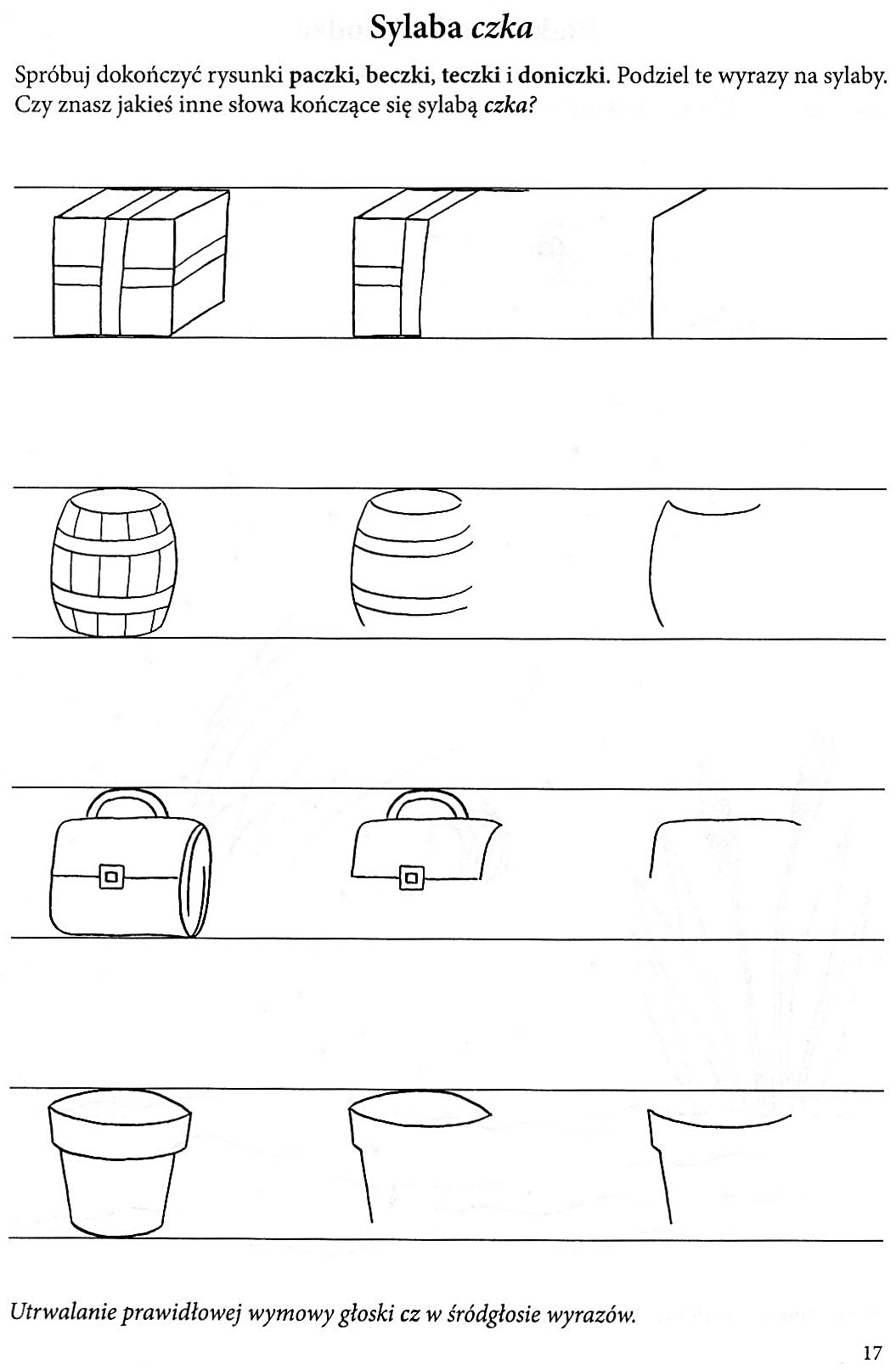 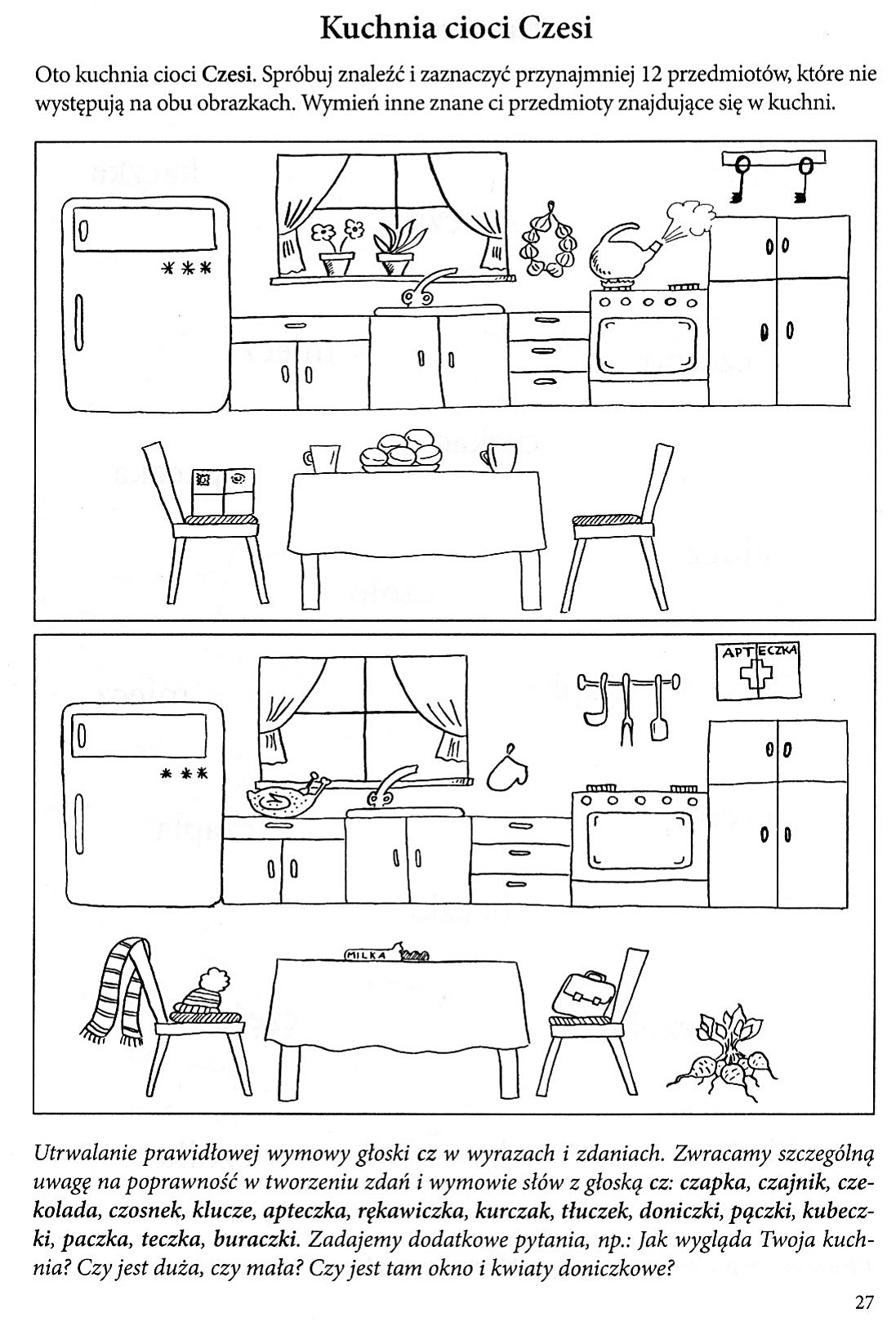 \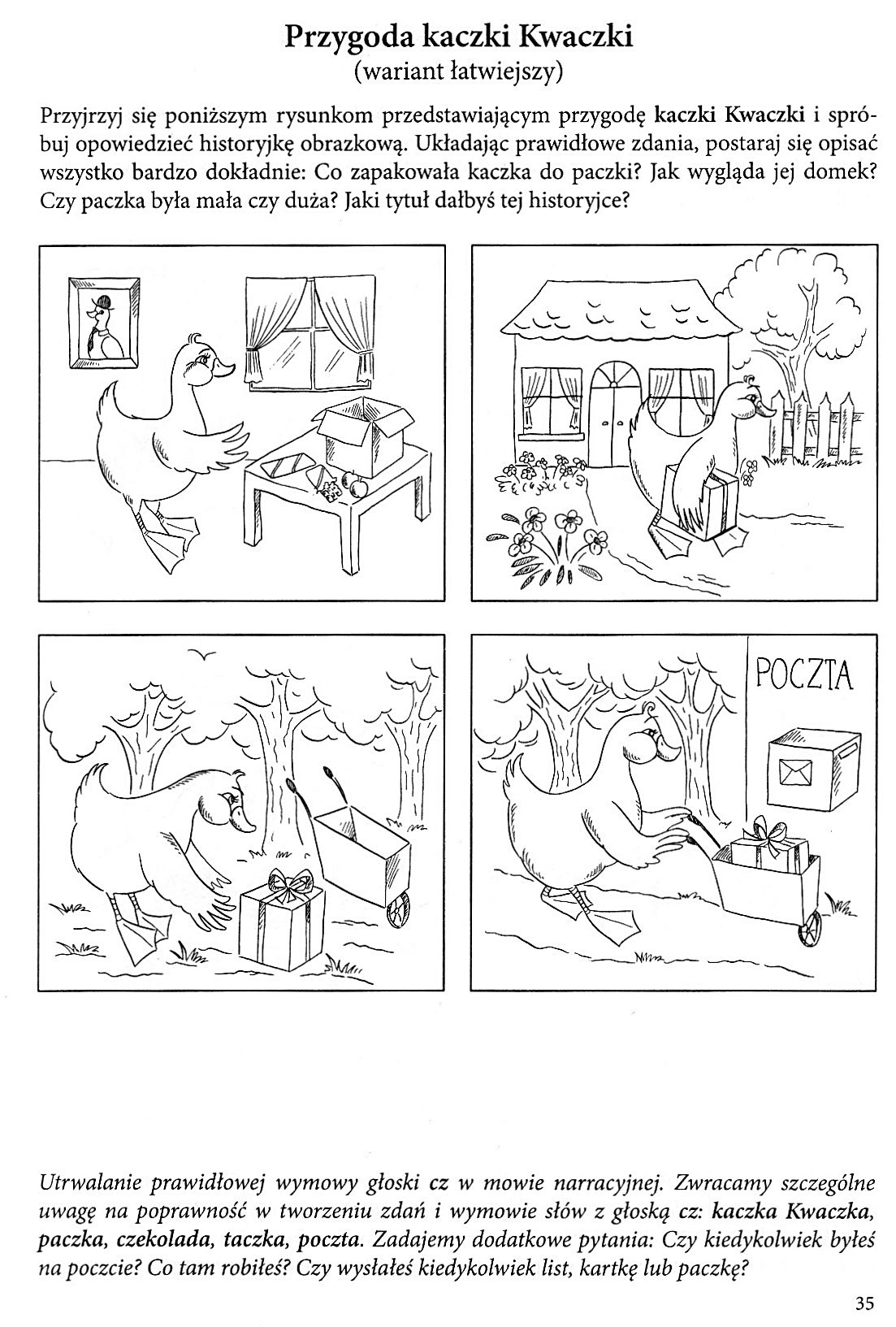 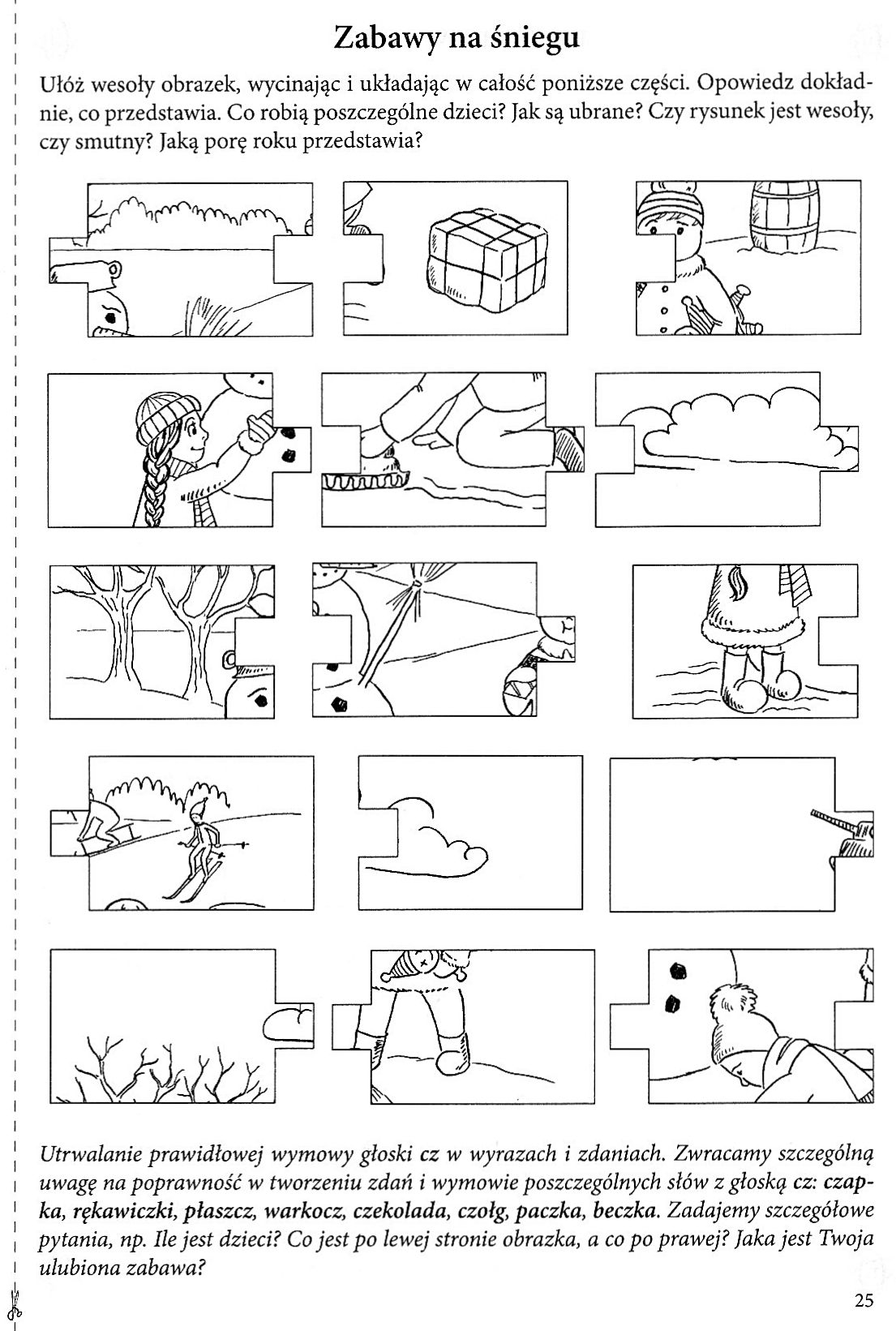 